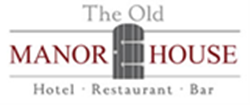 Afternoon Tea at The Old Manor House HotelServed Monday to Saturday between 12pm and 5pm£18.00 per head to include the following:Selection of meat, fish & vegetarian finger sandwichesHomemade cakesA plain & fruit scone with fruit preserve & clotted creamDietary requirements and allergies can be catered for; there is a £2.50 supplement per head for vegan and gluten free options********Ground Filter CoffeeA selection of herbal teas including green tea, lemon & ginger, chamomile, peppermint, English breakfast & decaffeinated